МБДОУ «Детский сад № 2 комбинированного вида» пгт. ЖешартКонспект занятия по математике в подготовительной группе «Математика с Фиксиками»Воспитатель: Быстрова И.Б.2019 г.Конспект занятия по математике в подготовительной группе  «Математика с фиксиками».Задачи:- закреплять счет в пределах 20;- закреплять порядковый счет в пределах 20;- закреплять обратный счет  в пределах 20;- закреплять умение сравнивать числа между собой;- закреплять дни недели;- закреплять умение ориентироваться на листе бумаги;- закреплять умение решать, составлять задачи;- закреплять состав числа 10 из двух меньших;- развивать логическое мышление, память;- развивать умение отвечать полными ответами, используя математические термины;- воспитывать умение и желание работать в паре;- воспитывать желание помогать другим в трудной ситуации.Оборудование и материалы: ноутбук с презентацией к занятию, телевизор, карточки с цифрами от 1 до 20, карандаши, ручки, числовые домики (1 на двоих), листочки в клеточку, карточки с изображением сравнения чисел (верные и не верные), мел, указка, блокноты.Ход занятия:Воспитатель: «Ребята, сегодня у нас много гостей, давайте мы с ними поздороваемся! Ребята, а вы любите мультфильмы? А хотите мы сегодня вместе с гостями их посмотрим? (включается первое видео, где Дим Димыч собирается послать открытку, но ломается клавиатура). Ребята, что же случилось? Смотрим дальше? (второе видео, где Симка и Нолик ходят внутри клавиатуры)  Кажется, Дим Димыч ел за компьютером, а крошки попали внутрь и клавиатура сломалась. Смотрим дальше?» (видео монтаж Дим Димыч играет на компьютере и ломается клавиатура)Воспитатель: «Ребята, клавиатура сломана, а Дим Димычу еще уроки делать надо, поможем ему? Фиксикам одним не справится!»Воспитатель: «Посмотрите, кнопки повылетали, надо их собрать и узнаем, по какому предмету у Дим Димыча еще не сделано домашнее задание. Но как собрать его правильно? (воспитатель наводит детей на то, что нужно разложить все цифры по порядку) Кто догадался, по какому предмету Дим Димыч не сделал домашнее задание? (по математике). А как вы догадались, что это слово математика? Если мы разложим все цифры по порядку, то сможем прочитать слово.  Молодцы, правильно собрали все кнопочки и прочитали слово. Дим Димыч еще не сделал математику. Сколько цифр в слове математика? (10)  Скажите, а сегодня,  какой день недели? (среда) А математика у Дим Димыча в четверг. Значит, когда ему надо делать уроки ? (сегодня, в среду) Я слышала, что Дим Димыч очень любит рисование, оно после четверга, значит,  когда у него рисование? (в пятницу). А больше всего Дим Димыч любит день недели, который находится между субботой и понедельником. (воскресенье) Догадались, какой день недели любит Дим Димыч? А вот я очень люблю 6 день недели, как называется этот день? (суббота) Ребята, Дим Димычу задали очень много домашней работы, может, поможем ему? (ответы детей)Посмотрите, как много папок с заданиями и все нужно выполнить. Готовы? Как называется первая папка? (дети читают) «Числа».  Ну Дим Димыч, какой у него бардак здесь, все числа разбросаны. Чтобы домашнее задание выполнить, нужно, для начала порядок навести и все числа в один ряд выложить.  Давайте девочка одна  соберет числа от 1 до 10, а мальчик  с другой стороны соберет числа от 11 до 20, а мы с вами их потом проверим, все ли правильно они сделают.  (дети собирают на магнитной доске числовой ряд)  А пока они работают у мольберта, мы с вами тоже поработаем. Спрашиваю только тех, кто красиво поднимет руку. Назовите мне соседей числа 7? Теперь назовите соседей числа 10?12? А теперь поднимите руку, кто знает предыдущее пяти, девяти, 16? Назовите последующее числа:3,7,15? Молодцы. А теперь послушайте и скажите, какое число я загадала. Кто знает, поднимаем руку. Это число больше 5 на две единицы. (7) Это число стоит между числами 9 и 11. (10) Это число больше 10 на 5 единиц. (15) Это число меньше 16 на 3 единицы. (13)  Хорошо, молодцы, давайте проверим наших ребят.  Кто считает, что все правильно, похлопайте, а если кто видит ошибку закрылись. (если есть ошибка, исправляем) Давайте вместе проверим, девочки посчитают от 1 до 20. А теперь мальчики считают обратно. Молодцы, пойдем дальше. На мольберте дом с номером 10. Ребята, вам нужно вспомнить состав числа 10 из двух меньших. Посмотрите, все этажи в этом доме пустые. Вам нужно расселить все числа по этажам. Одна пара поработает у доски. Остальные поработают в паре за столами. А потом посмотрим, что получится. (Работа  в паре. Состав числа 10)  Проверим, правильно ли вы заселили свои дома? Посмотрите на доску, если у ребята верно заселили домик, то похлопайте, а если нет, то закрываемся. А теперь посмотрите в свои домики, у всех так? Может у кого-то по - другому? Молодцы, ребята, в этой папке мы все задания правильно выполнили, нам надо идти дальше.Следующая папка с домашним заданием называется «Фигуры». Посмотрите и скажите, какие фигуры вы видите здесь? (смотрят на картинку и перечисляют фигуры)  Смотрите, Верта, Файер и Шпуля. Кажется, они не могут найти дорогу к нужному домику. Давайте им поможем.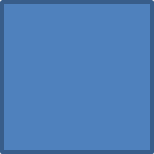 У Верты шарик где нарисованы 2 квадрата и один треугольникУ Файера один квадрат и два треугольника (оранжевый и зеленый)У Шпули один квадрат и два треугольника (оранжевый и красный)К какому дому пойти Верте? Почему к этому? К какому дому пойти Файеру? Почему? Тогда Шпуля пойдет…(дети заселяют их по нужным домам и объясняют почему)- Молодцы, помогли и здесь, выполнили и это задание.  Двигаемся дальше.- Следующая папка называется «Музыкальная пауза». Выходите ребята из – за столов. (Разминка «Помогатор») Следующая папка называется «Знаки». Шпуля не знает что делать? Давайте поможем ей разобраться.Посмотрите на карточки, которые я вам покажу, и скажите, верны ли эти выражения? Если выражения верны, то похлопайте, а если вы не согласны, то поднимите руку и будем исправлять. (показываю карточки и спрашиваю тех, кто поднимает руку ) Отлично справились, ребята, молодцы! Открываем следующую папку?- Она без названия, попробуйте догадаться, как она называется. Для этого внимательно послушайте, что я вам расскажу. У Дим Димыча был день рождения. Симка подарила ему 5 розовых шариков. А Нолик подарил ему еще 4 голубых шарика. Сколько шариков стало у Дим Димыча? Что я вам только что рассказала?(это задача) Правильно мы с вами в папке, под названием «Задачи». А почему вы решили, что это задача? (в задаче есть условие, вопрос, решение, ответ) Назовите мне условие этой задачи? (Симка подарила  5 розовых шариков. А Нолик подарил еще 4 голубых шарика.) А теперь скажите, какой был вопрос? (Сколько шариков стало у Дим Димыча?) Мы можем записать решение при помощи знаков и цифр? (да) Кто может записать решение этой задачи? (ребенок выходит и записывает решение) А какой ответ будет? (9 шариков )А теперь посмотрите на экран. (На экране Дим Димыч с шариками, и тут лопаются 3 шарика ) Посмотрите, 3 шарика лопнули. Можем мы составить задачу? Кто нам скажет условие и вопрос такой задачи? (по вытянутой руке спрашиваю ребенка) Хорошо. А кто запишет решение? (выходит ребенок и записывает решение) А почему мы поставили знак -? (ребенок объясняет) Какой будет ответ? (воспитатель записывает ответ сам) Все согласны? Мы правильно решили задачу? Вы замечательно справились со всеми заданиями, , а значит помогли Дим Димычу и фиксикам выполнить домашнее задание. Домашнюю работу выполнили, а значит, Дим Димыч может снова поиграть, вот только кушать за компьютером, думаю, больше не станет, а то снова клавиатура сломается.  Согласны?  Домашнее задание мы выполняли вместе с фиксиками и они еще остались внутри компьютера, чтобы их доставить Дим Димычу надо выполнить последнее задание и увидим, на чем они доберутся до него. На ваших столах листочки и карандаши. Подвигайте листочки, возьмите карандаш и слушайте внимательно. (Графический диктант) Что у вас получилось? (корабль) Скажите, по какому предмету мы сегодня помогали выполнить домашнее задание?  Какие задания мы вополняли? Молодцы, все сегодня старались, а теперь возьмите в руки фонарики и подумайте. Если вам сегодня было интересно, и вы с легкостью помогали Дим Димычу и фиксикам, то поднимите зеленый фонарик, если было интересно, но сложно помогать Дим Димычу, то желтый, а если было скучно и не интересно, то красный фонарик. Ребята, в знак благодарности, фиксики и Дим Димыч оставили вам небольшие подарочки, которые пригодятся вам в школе. (блокноты) 12345678910математика